疫情防控期间资本项目外汇业务办理指南国家外汇管理局浙江省分局资本项目管理处（2020年2月7日）为做好新型冠状病毒感染的肺炎疫情防控工作，避免人员聚集带来交叉感染的风险，即日起，国家外汇管理局浙江省分局（以下简称“浙江省分局”）对资本项目外汇业务实施“免出门、不见面、零接触”办理，便利市场主体通过“互联网+政务服务”方式办理业务，具体指南如下：一、互联网办理渠道及流程防疫期间，企业办理资本项目外汇业务可通过以下3种渠道：网上办理、网上预审、电子邮箱（见下表）。各渠道的业务办理流程如下：（一）网上办理市场主体通过国家外汇管理局数字外管平台（以下简称“数字外管平台”）（http://zwfw.safe.gov.cn/asone），注册登记办理，具体操作见附件。若企业法人代表为非居民的，请通过电子邮箱方式办理。（二）网上预审市场主体通过数字外管平台的预审功能提交资料，办理业务，审核结果将通过相关联系方式告知申请人，行政许可决定书将以邮政快递免费送达至申请人（若遇特殊情况，可先将行政许可决定书扫描件通过电子邮箱方式送达申请人）。待疫情管控措施停止实施后20个工作日内，申请人需向相关外汇局补交纸质材料完整版。若企业法人代表为非居民的，请通过电子邮箱方式办理。（三）电子邮箱市场主体通过电子邮箱方式，将相关资料扫描件（PDF格式）发送至指定邮箱申请办理，杭州辖内（含上城区、下城区、江干区、拱墅区、西湖区、滨江区）业务办理指定邮箱为：zjzbxm2019@126.com，其他地区请咨询相关电话。审核结果将通过相关联系方式告知申请人，行政许可决定书将以邮政快递免费送达至申请人（若遇特殊情况，可先将行政许可决定书扫描件通过电子邮箱方式送达申请人）。待疫情管控措施停止实施后20个工作日内，申请人需向相关外汇局补交纸质材料完整版。注意事项：数字外管平台注册登录过程中如遇问题，可通过该平台常用下载栏目中《国家外汇管理局政务服务网上办理系统用户手册（互联网端）》、《外汇应用系统访问设置手册》等相关文件了解解决。提交资料涉及上市公司公告、董事会决议只需提供首末页和业务相关内容扫描件；涉及财务报表只需提供审计报告首页、简要概述、资产负债表、利润表、现金流量表、会计师事务所营业执照及业务相关内容扫描件。二、咨询办理联系方式防疫期间，浙江省分局具体电话联系方式如下：杭州： 外债、担保以及个人业务 0571-87686189、87686135市场及跨国公司业务    0571-87686138、87686165萧山：0571-83869952、83869957               余杭：0571-86231644、89181627          富阳：0571-63325764、63340913 临安：0571-63722454、63722857               桐庐：0571-64624670、64622133建德：0571-64796928、64796918              淳安：0571-65017061、64813348温州：0577-88015634、88015653              嘉兴：0573-82166196、82879808湖州：0572-2362686、2362632               绍兴：0575-89115123、89115120金华：0579-82178750、82178753              衢州：0570-3386055、3386195台州：0576-88553539、88553553丽水：0578-2137311、2155652舟山：0580-2061136、2061133浙江省分局将根据疫情防控形势变化和最新要求，适时调整相关业务办理方式，请各市场主体及时了解、扩散周知。疫病无情，浙江有爱。做好防控，你我有责。齐心协力，共克时艰！附件：数字外管平台办理操作指引1、登录数字外管平台,初次使用需要进行注册，点击“法人注册（行政许可业务）”。（使用前需根据登录页面“常用下载”中的“数字外管平台用户手册”设置浏览器，系统开放时间为8:00-17:00）。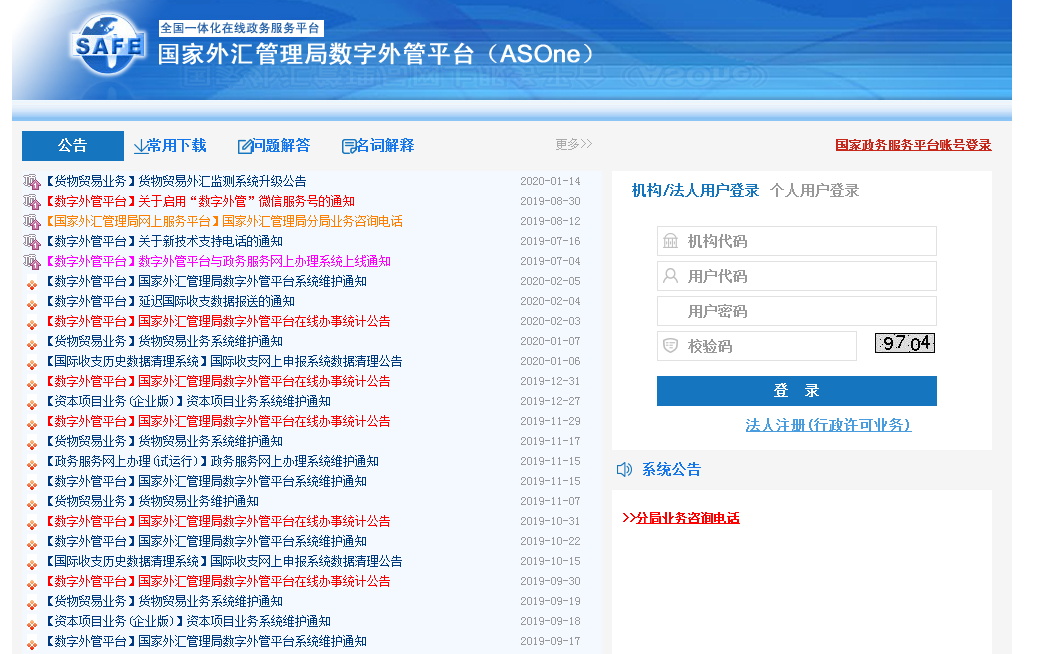 2、根据页面要求填写注册信息并设置密码,注册成功后登陆。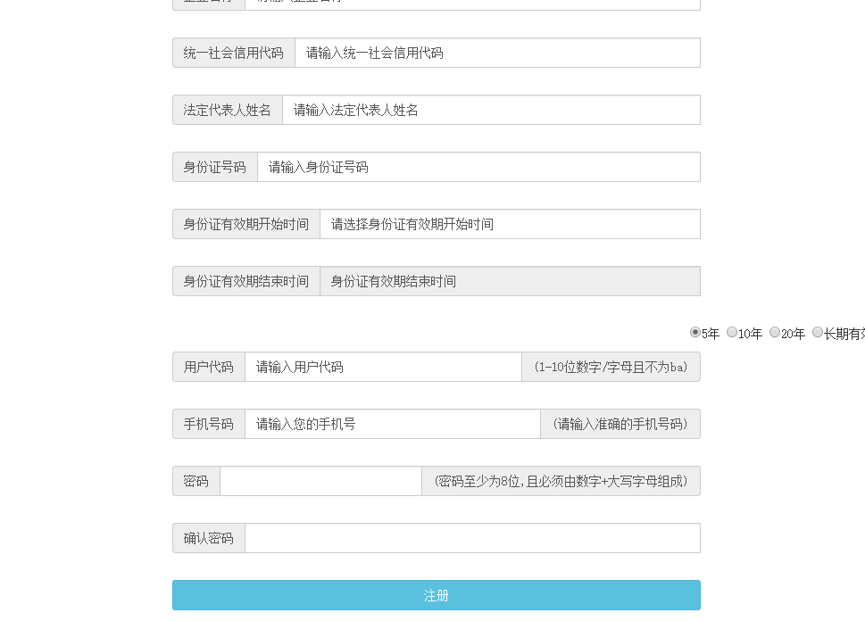 3、使用已注册的用户登录后，点击“行政许可”-“行政许可办理”， 选择要办理事项（如非银行债务人外债登记外债签约登记），点击“我要办理”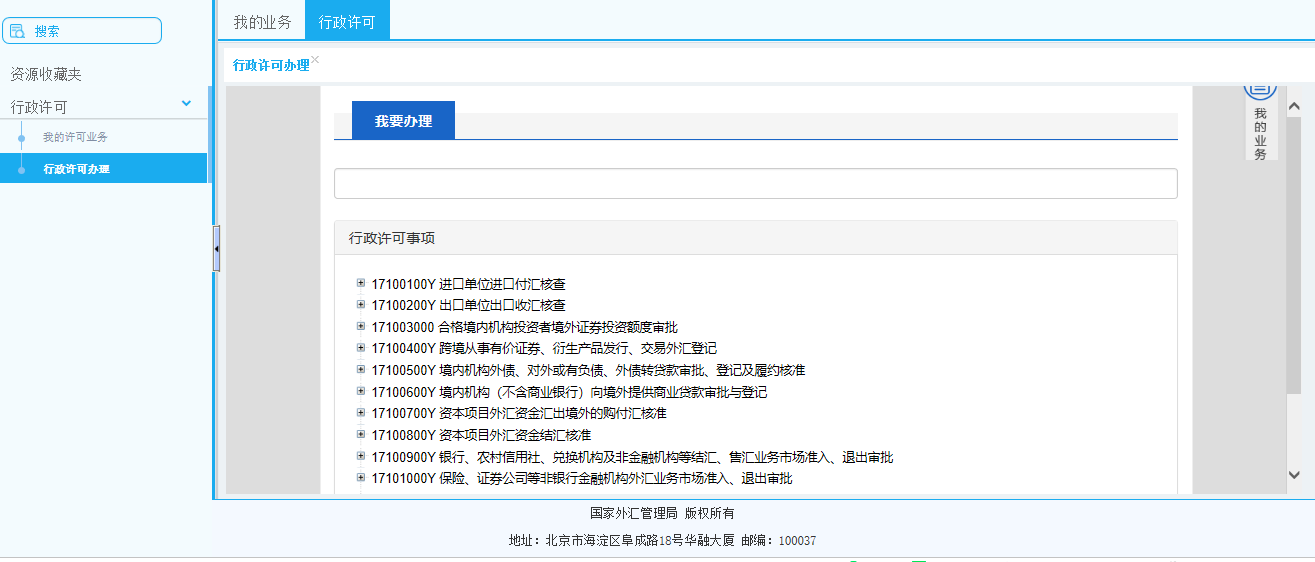 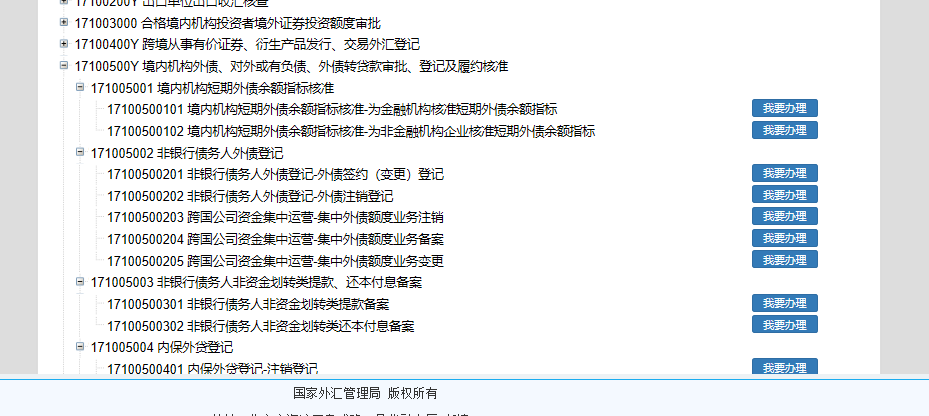 经办外汇局选择市场主体所属外汇局,如浙江省分局（直辖），阅读系统提示的基本信息、办理流程、所需材料、常见问题，并点击“预审”或“网上办理”。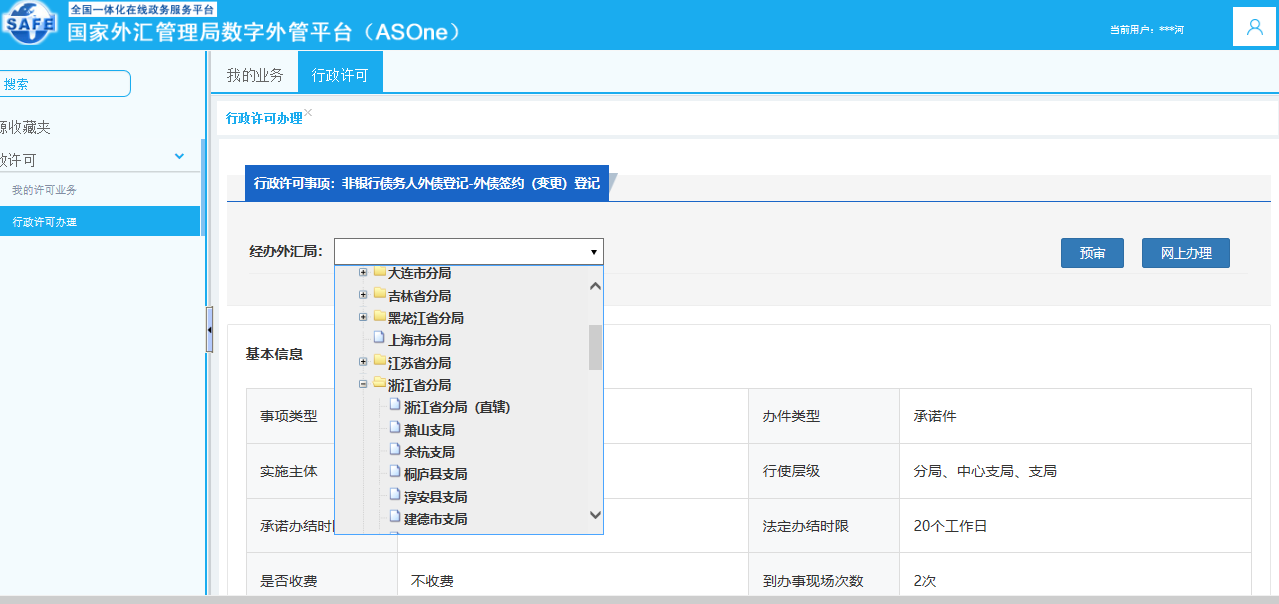 根据界面指示信息，将材料清单所列文件单独扫描并上传（所有扫描内容清晰无误并加盖公章），上传后点击“提交”即可。预审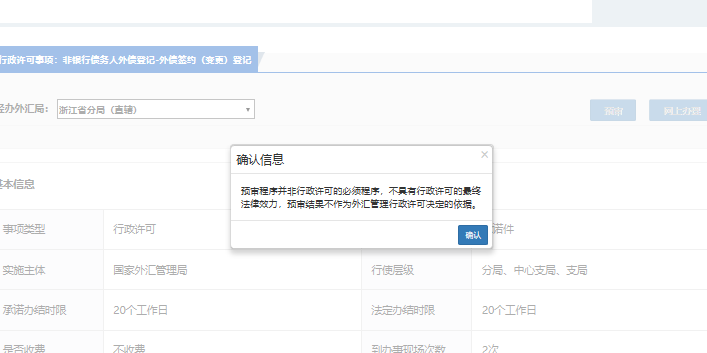 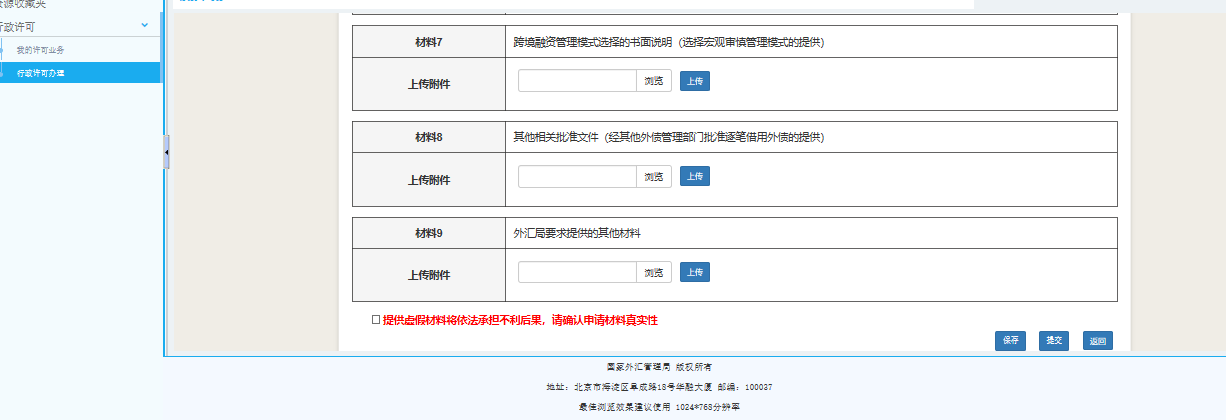 网上办理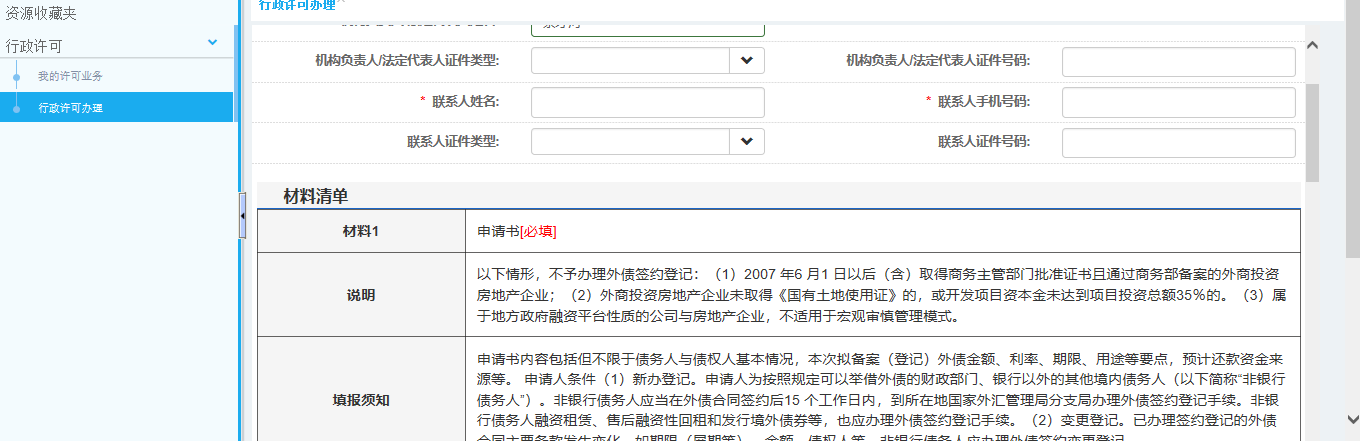 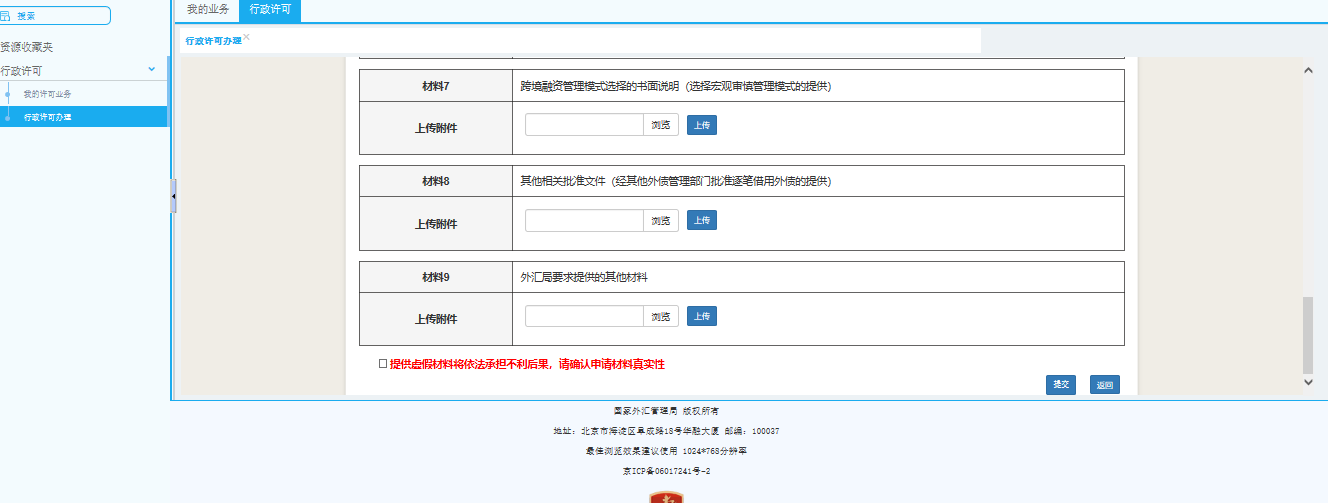 序号业务办理渠道1境内公司境外上市相关外汇业务网上办理2境外上市公司境内股东持股相关外汇业务网上办理3境内个人参与境外上市公司股权激励计划相关外汇业务网上办理4上市公司回购B股相关外汇业务网上办理5银行人民币结构性存款相关外汇业务网上办理6非银行金融机构（不含保险公司）主体登记相关外汇业务网上办理7外债相关外汇业务网上办理8内保外贷相关外汇业务网上预审9境外放款相关外汇业务网上预审10跨国公司跨境资金集中运营相关外汇业务电子邮箱11个人相关外汇业务电子邮箱